В соответствии со статьями 11 и 39.6, 39.8  Земельного кодекса Российской Федерации, статьей 3.3. Федерального Закона от 25.10.2001г. № 137-ФЗ «О введение в действие земельного Кодекса Российской Федерации», выписками из Единого государственного реестра недвижимости об основных характеристиках и зарегистрированных правах на объект (далее – выписка из ЕГРН), отчетами об оценке рыночно обоснованной величины годовой арендной платы земельных участков, администрация Мариинско-Посадского района Чувашской Республики  п о с т а н о в л я е т :     1. Провести аукцион, открытый по составу и по форме подачи предложений о цене, по продаже права на заключение договора аренды сроком на 15 лет следующих земельных участков:  - Лот №1, земельный участок из категории земель сельскохозяйственного назначения, разрешенное использование – сельскохозяйственное использование, местоположение: Чувашская Республика, р-н Мариинско-Посадский, с/пос. Первочурашевское, , кадастровый № 21:16:141704:239 , площадью  30037 кв.м.; вид права – государственная неразграниченная собственность;Лот №2, земельный участок из категории земель населенных пунктов, разрешенное использование – для ведения личного подсобного хозяйства, местоположение: Чувашская Республика, р-н Мариинско-Посадский, с/пос. Эльбарусовское, д.Эльбарусово, кадастровый № 21:16:160306:267, площадью  2602 кв.м.; вид права – государственная неразграниченная собственность;2. Утвердить извещение о проведении аукциона на право заключения договоров аренды земельных участков (приложение № 1), форму заявки для участия в аукционе (приложение № 2) и форму договора аренды земельного участка (приложение №3).3. Аукцион назначить на 15 января 2020 года в 11 час. 00 мин. по московскому времени в администрации Мариинско-Посадского района расположенного по адресу: Чувашская Республика, г. Мариинский Посад, ул. Николаева, д. 47, каб.311.4. Установить шаг аукциона - 3% от начальной цены, размер задатка – 100% от начальной цены земельного участка.5. Победителем аукциона признается участник аукциона, предложивший наибольшую цену. 6. Организатором торгов определить администрацию Мариинско - Посадского района Чувашской Республики.7. Администрации Мариинско-Посадского района Чувашской Республики опубликовать информационное сообщение о проведении открытого аукциона в средствах массовой информации и разместить его на официальном сайте Российской Федерации в сети «Интернет» (http://torgi.gov.ru), на официальном сайте администрации Мариинско-Посадского района Чувашской Республики.Глава администрации Мариинско-Посадского района Чувашской Республики                                                                                                 А.А.МясниковЧёваш  РеспубликинС.нт.рвёрри район.н администраций. Й Ы Ш Ё Н У     №    С.нт.рвёрри  хули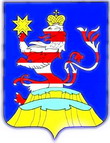 Чувашская  РеспубликаАдминистрацияМариинско-Посадского районаП О С Т А Н О В Л Е Н И Е05.12.2019 № 902г. Мариинский  ПосадО проведении открытого аукциона по продаже права на заключение договора аренды земельного участка, находящегося в государственной неразграниченной собственности 